Dashi Poached Potatoes with Blistered Shishito Peppers and Sesame Miso Vinaigrette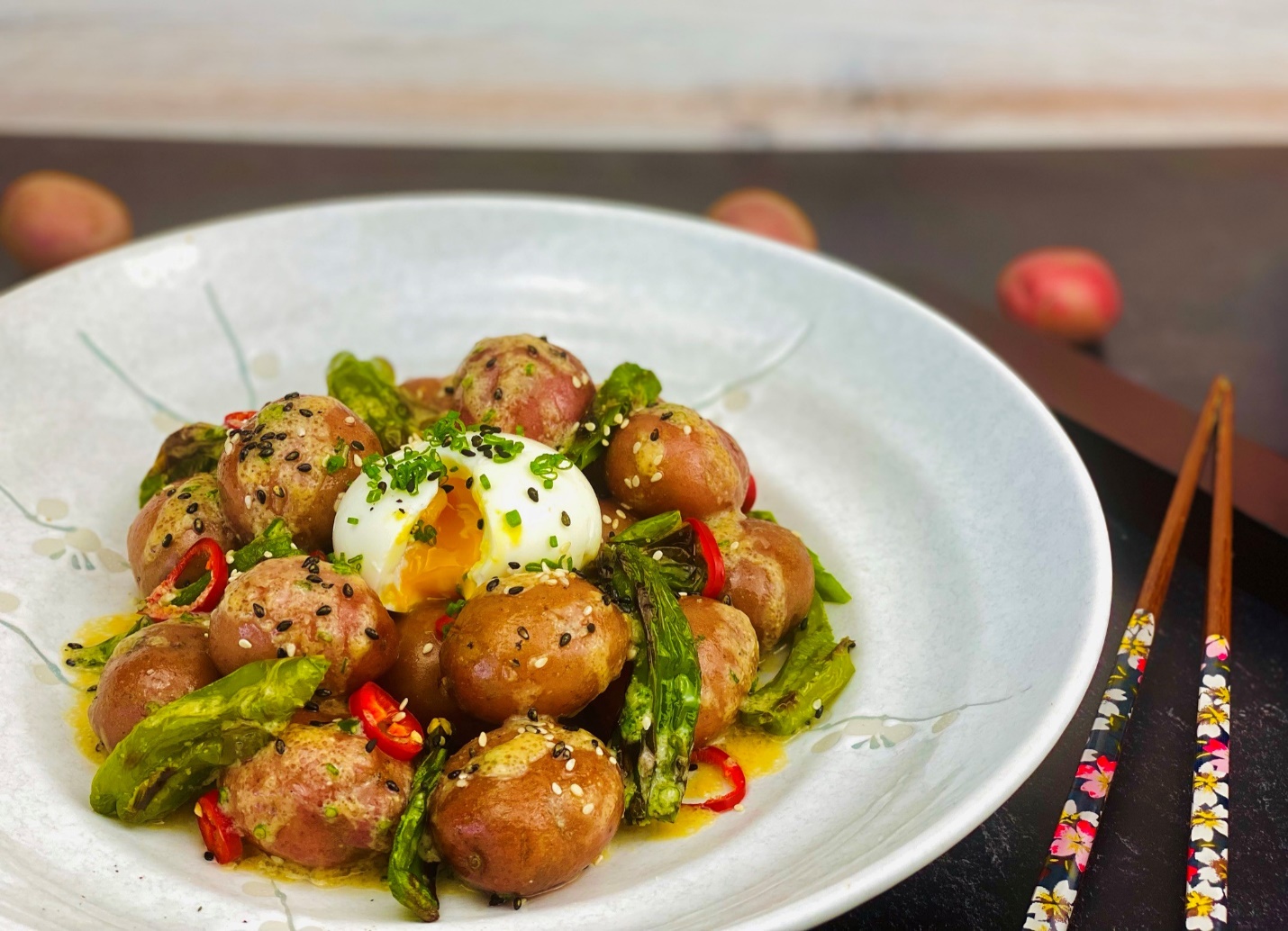 Description:  Tender potatoes poached in a flavorful dashi broth, served with charred shishito peppers, a soft-boiled egg and sesame-miso vinaigrette.Servings: 8Preparation Time: 15 minutesCooking Time: 45 minutesTotal Time: 60 minutesPotato Type: Red PotatoesCourse: Appetizer, Side Dish, Entrée, BreakfastIngredientsFor the Kombu Dashi (optional):1-ounce (30g)			Kombu (Dried Kelp)1 ounce (30g)			Dried Shiitake Mushrooms6 cups (1000ml)			Cold WaterFor the Potatoes:6 cups (1500ml)			Prepared Dashi Broth1 inch (20g)			Fresh Ginger Root2 each (10g)			Fresh Garlic Cloves2 tablespoons (30ml)		Soy Sauce (Tamari can also be subbed)1-1/2 pounds (679g)		Small Red PotatoesFor the Shishito Peppers:1-pound (454g)			Shishito Peppers½ tablespoon (15ml)		Vegetable OilFor the Soft-Boiled Egg:4 each				Large Eggs, allow to come to room tempSesame Miso Vinaigrette:1 each (5g)				Fresno Chili, finely chopped¼ cup (60ml)			Vegetable Oil2 tablespoons (30ml)		Fresh Lime Juice2 tablespoons (30ml)		Shiro Miso1 tablespoon (15ml)		Lite Soy Sauce1 tablespoon (15ml)		Unseasoned Rice Vinegar1 teaspoon (5ml)			Toasted Sesame Oil1 teaspoon (1g)			Toasted Sesame Seeds½ teaspoon (1g)			Freshly Grated GingerTo Plate:¼ cup (30g)			Fresno Chilies, sliced2 tablespoons			Fresh Chives, chopped1 tablespoon			Black Sesame SeedsPreparationTo make the dashi, cut the kombu into pieces that will fit in the pot. Add the kombu and the shiitakes to the pot and cover them with the cold water. Place on the heat over medium flame. Allow the dashi to come up to 170 F (76.7 C), steep the kombu for 15 minutes at this temperature, do not boil the dashi, think of it more as steeping tea. Strain the kombu and the mushrooms from the dashi, reserve them for another use. To get very clear dashi, strain the dashi through a coffee filter.  Reserve the dashi for step 2.In a pot large enough to fit the potatoes, cover the potatoes with the dashi stock. Add the ginger, garlic, and soy sauce (or tamari). Gently poach the potatoes for 45 minutes or until they are fork tender. The temperature of the dashi shouldn’t exceed 180 F (82.2 C). The potatoes can be held in the hot dashi while the other ingredients are being made.  Cooking times will vary depending on the size of the potatoes. Discard the ginger and garlic.For the shishito peppers, place them on a baking sheet. Drizzle the peppers with the oil, and place under the broiler for about 2-3 minutes. Flip the peppers over and broil for an additional 2-3 minutes. Remove from the oven and keep warm.To make the soft-boiled egg, bring a pot of water to a boil over high heat. Gently place the eggs in the water and set a timer for 6 minutes and 30 seconds.Remove the eggs from the water and immediately place into enough ice water to cover them.  This will stop the eggs from cooking any longer.To prepare the vinaigrette; whisk all the ingredients together for the vinaigrette in a small both. This vinaigrette can be made up to a week before.To Plate: Place the potatoes and shishito peppers into a bowl and drizzle them with some of the vinaigrette. Give them a good toss and arrange them in the center of a serving dish. Top the potatoes and peppers with one of the peeled soft-boiled eggs. Arrange some of the fresno chilies around the plate. Sprinkle the eggs with the chives and black sesame seeds. Spoon a little more vinaigrette over the warm potatoes if desired. Serve right away and enjoy! 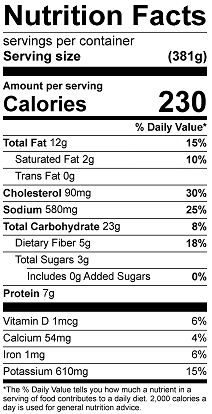 Vitamin C: 56mg